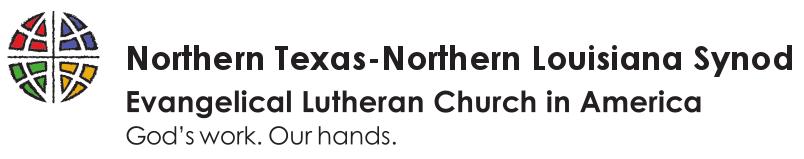 2018 Mission Support IntentionCongregation’s Name and Community:__________________________________________________________Our anticipated undesignated Mission Support toward the NT-NL/ELCA’s Mission Strategy for 2018 is ______% of our congregation’s total budget which is anticipated to be $_____________In addition to this primary support, we have included the following outreach gifts in our budget for 2018 to support our community:__________________________________________________________Name								Amount for the year__________________________________________________________Name								Amount for the year__________________________________________________________Name								Amount for the year__________________________________________________________Name								Amount for the year(Add additional outreach gifts on the back of this page. This enables us to have a sense of how our congregations are financially impacting ministries in their area. Thank you for this work!)Mail to: NT-NL Synod Office, 680 Copper Canyon Rd, Argyle, TX 76226Or Scan and Email to: office@ntnl.org, Fax to 940-455-7048, or complete online at ntnl.org/mission-support/(Thank you for returning this form right after your congregational meeting)